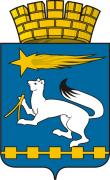 АДМИНИСТРАЦИЯ ГОРОДСКОГО ОКРУГА НИЖНЯЯ САЛДАП О С Т А Н О В Л Е Н И Е31.10.2017 								                               № 784Нижняя СалдаО создании технической комиссии по определению возможности
 подключения (технологического присоединения) к 
централизованным системам теплоснабжения, водоснабжения 
и водоотведения на территории городского округа Нижняя СалдаВ целях улучшения состояния инвестиционного и предпринимательского климата на территории городского округа Нижняя Салда и сокращения сроков подключения (технологического присоединения) к сетям теплоснабжения, водоснабжения и водоотведения в соответствии с Дорожной картой «Подключение к системам теплоснабжения, подключения (технологического присоединения) к централизованным системам водоснабжения и водоотведения», руководствуясь Уставом городского округа Нижняя Салда, администрация городского округа Нижняя СалдаПОСТАНОВЛЯЕТ:1. Создать техническую комиссию по определению возможности подключения (технологического присоединения) к центральным системам теплоснабжения, водоснабжения и водоотведения на территории городского округа Нижняя Салда.2. Утвердить состав технической комиссии по определению возможности подключения (технологического присоединения) к центральным системам теплоснабжения, водоснабжения и водоотведения на территории городского округа Нижняя Салда (приложение № 1).3. Утвердить Положение о технической комиссии по определению возможности подключения (технологического присоединения) к центральным системам теплоснабжения, водоснабжения и водоотведения на территории городского округа Нижняя Салда (приложение № 2).4. Опубликовать настоящее постановление в газете «Городской вестник плюс» и разместить на официальном сайте городского округа Нижняя Салда.5. Контроль за исполнением настоящего постановления возложить на первого заместителя главы администрации городского округа Нижняя Салда С.Н. Гузикова.Глава городского округа						         Е.В. МатвееваУТВЕРЖДЕНпостановлением администрации городского округа Нижняя Салдаот 31.10.2014  № 784Составтехнической комиссии по определению возможности подключения
(технологического присоединения) к централизованным 
системам теплоснабжения, водоснабжения и водоотведения 
на территории городского округа Нижняя СалдаУТВЕРЖДЕНОпостановлением администрации городского округа Нижняя Салдаот 31.10.2017  № 784Положениео технической комиссии по определению возможности подключения (технологического присоединения) к централизованным системам теплоснабжения, водоснабжения и водоотведения на территории городского округа Нижняя Салда1. Общие положения1.1. Техническая комиссия по определению возможности подключения (технологического присоединения) к системам теплоснабжения, к централизованным системам водоснабжения и водоотведения на территории городского округа Нижняя Салда Свердловской области (далее – Комиссия) является коллегиальным органом и создается постановлением администрации городского округа Нижняя Салда.1.2. Комиссия в своей деятельности руководствуется Конституцией РФ, федеральными законами и иными правовыми актами Свердловской области, органов местного самоуправления городского округа Нижняя Салда, а также настоящим Положением.1.3. Комиссию возглавляет председатель комиссии. Оперативное руководство работой осуществляется заместителем председателя комиссии.1.4. В состав комиссии включаются:- члены комиссии из числа сотрудников администрации городского округа Нижняя Салда;- члены комиссии из состава работников ресурсоснабжающих организации городского округа Нижняя Салда, на обслуживании которых находятся сети тепло-, водоснабжения и водоотведения;- заявитель, возможно участие представителя заявителя в заседании Комиссии, где решается вопрос заявителя.2. Задачи комиссии2.1. Основными задачами Комиссии являются:- сокращение этапов и сроков технологического присоединения к тепловым, водопроводным и канализационным сетям;- принятие решений о согласовании технологического присоединения по проектам строительства линейных объектов на территории городского округа Нижняя Салда на основе анализа предлагаемых технических решений и технической возможности;- заслушивание на своих заседаниях сообщений проектных организаций по вопросам разработки проектно-сметной документации (далее – ПСД) и строительства линейных объектов.3. Права комиссии3.1. Комиссия для решения возложенных на нее задач имеет право:- вносить главе городского округа Нижняя Салда предложения по вопросам внедрения проектов и новых технологий, направленных на повышение эффективности разработки ПСД и технологического присоединения по проектам строительства линейных объектов;- получать информацию от органов государственной власти, органов местного самоуправления и организаций, необходимую для решения задач, относящихся к сфере ее деятельности;- приглашать на заседания Комиссии представителей заинтересованных лиц, вопросы которых включены в повестку дня ее заседания;- привлекать в установленном порядке к работе Комиссии специалистов по рассматриваемым вопросам органов местного самоуправления городского округа Нижняя Салда, производственных и проектных организаций.4. Порядок формирования и организация деятельности комиссии4.1. Заседание Комиссии проводят по мере необходимости.4.2. В состав Комиссии входят председатель Комиссии, заместитель председателя Комиссии, секретарь Комиссии и члены Комиссии.4.3. Состав Комиссии утверждается постановлением администрации городского округа Нижняя Салда. Председателем комиссии является первый заместитель главы администрации городского округа Нижняя Салда.4.4. Председатель комиссии:- организует деятельность Комиссии;- принимает решения о проведении заседания Комиссии;- организует контроль за выполнением решений Комиссии.4.5. Организацию проведения заседаний Комиссии и формирование повестки заседания обеспечивает заместитель председатель Комиссии.4.6. В обязанности секретаря Комиссии входит:- информирование всех членов Комиссии и приглашаемых лиц о дате, времени и месте проведения очередного заседания Комиссии не позднее, чем за два дня до ее заседания, с указанием повестки дня;- регистрация явившихся на заседание членов Комиссии и приглашенных лиц;- ведение протокола заседания Комиссии.В случае временного отсутствия секретаря Комиссии председательствующий поручает исполнение этих функций одному из членов Комиссии.4.7. Заседание считается правомочным при участии в нем не менее половины численного состава членов Комиссии.4.8. Решение Комиссии о согласовании или об отказе в согласовании технологического присоединения по проектам строительства линейных объектов на территории городского округа Нижняя Салда принимается открытым голосованием простым большинством присутствующих ее членов. В случае равенства голосов решающим является голос председательствующего. В случае несогласия с принятым решением член Комиссии вправе изложить в письменном виде особое мнение, которое подлежит приобщению к протоколу заседания.4.9. Результаты заседания Комиссии оформляются протоколом в двух экземплярах, которые подписываются председателем Комиссии и секретарем.4.10. Один экземпляр протокола хранится у секретаря Комиссии, второй экземпляр секретарем направляется заказчику технологического присоединения по проекту строительства линейных объектов на территории городского округа Нижняя Салда в течение семи рабочих дней со дня принятия решения.4.11. Основаниями для принятия решения об отказе в согласовании технологического присоединения по проектам строительства линейных объектов являются:- отсутствие подготовленного и утвержденного проекта планировки территории, в границах которой планируется строительство линейного объекта;- несоответствие Проектной документации требованиям законодательства Российской Федерации;- несоответствие данных, приведенных в Проектной документации, требованиям, исключающим нанесение ущерба архитектуре населенных пунктов городского округа Нижняя Салда, учитывая статус города и сохранение культурного наследия;- отсутствие обоснования проектных решений в отношении: объема работ, порядка ввода эксплуатационных объектов в работу, технико-экономических показателей объекта, срока выхода на проектную мощность.4.12. В решении об отказе в согласовании проводятся обоснование отказа и рекомендации по доработке проектной документации.Председатель комиссии:Гузиков
Сергей Николаевич-Первый заместитель главы администрации городского округа Нижняя СалдаЗам. председателя комиссии:Черкасов
Сергей Валерьевич-Начальник отдела ЖКХ, экологии и по работе с селами администрации городского округа Нижняя СалдаСекретарь комиссии:Нурметова 
Екатерина Александровна-Специалист 1 категории отдела ЖКХ, экологии и по работе с селамиЧлены комиссии:Леонова
Галина Николаевна-Начальник отдела архитектуры и градостроительства администрации городского округа Нижняя СалдаКоробщикова
Марина Анатольевна-Начальник отдела по управлению муниципальным имуществом администрации городского округа Нижняя СалдаАрефьев
Сергей Леонидович-Директор МУП «Салдаэнерго»Оносов 
Игорь Николаевич-Начальник «Нижнесалдинского РКЭС»
(по согласованию)Заявитель-по согласованию